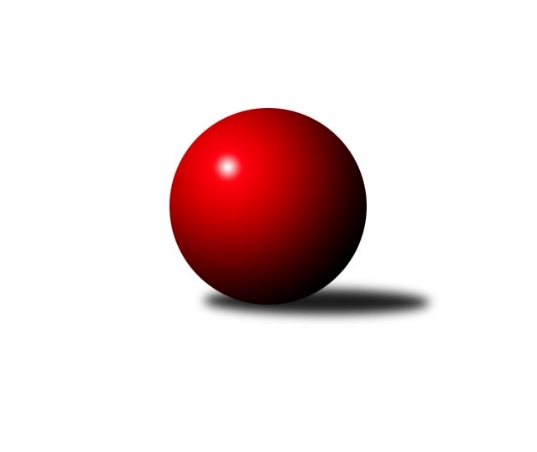 Č.3Ročník 2019/2020	10.6.2024 Severočeská divize 2019/2020Statistika 3. kolaTabulka družstev:		družstvo	záp	výh	rem	proh	skore	sety	průměr	body	plné	dorážka	chyby	1.	TJ Sokol Údlice	3	3	0	0	16.0 : 8.0 	(24.0 : 12.0)	2635	6	1812	823	31.3	2.	TJ Jiskra Nový Bor	3	2	1	0	16.0 : 8.0 	(22.0 : 14.0)	2620	5	1795	825	36	3.	TJ Dynamo Liberec B	3	2	0	1	16.0 : 8.0 	(19.5 : 16.5)	2595	4	1795	800	31.3	4.	SK Skalice	3	2	0	1	15.0 : 9.0 	(20.5 : 15.5)	2616	4	1805	811	36	5.	TJ VTŽ Chomutov	3	2	0	1	14.0 : 10.0 	(20.5 : 15.5)	2616	4	1785	830	27	6.	TJ Lokomotiva Liberec	3	1	1	1	12.0 : 12.0 	(17.0 : 19.0)	2499	3	1744	754	48.3	7.	TJ Doksy	2	1	0	1	10.0 : 6.0 	(13.5 : 10.5)	2494	2	1709	785	27.5	8.	TJ Bižuterie Jablonec n. N.	3	1	0	2	10.0 : 14.0 	(17.0 : 19.0)	2507	2	1761	747	42.7	9.	TJ KK Louny	3	1	0	2	10.0 : 14.0 	(15.5 : 20.5)	2639	2	1792	846	31.7	10.	SK Plaston Šluknov	3	1	0	2	10.0 : 14.0 	(15.0 : 21.0)	2507	2	1743	764	40	11.	SK Děčín	2	0	0	2	2.0 : 14.0 	(6.5 : 17.5)	2382	0	1693	689	52.5	12.	TJ Kovostroj Děčín	3	0	0	3	5.0 : 19.0 	(13.0 : 23.0)	2433	0	1681	752	39.3Tabulka doma:		družstvo	záp	výh	rem	proh	skore	sety	průměr	body	maximum	minimum	1.	SK Skalice	2	2	0	0	13.0 : 3.0 	(18.5 : 5.5)	2739	4	2750	2728	2.	TJ Dynamo Liberec B	3	2	0	1	16.0 : 8.0 	(19.5 : 16.5)	2595	4	2615	2578	3.	TJ Sokol Údlice	1	1	0	0	6.0 : 2.0 	(10.0 : 2.0)	2674	2	2674	2674	4.	TJ VTŽ Chomutov	2	1	0	1	9.0 : 7.0 	(13.0 : 11.0)	2639	2	2731	2547	5.	TJ Jiskra Nový Bor	1	0	1	0	4.0 : 4.0 	(6.0 : 6.0)	2515	1	2515	2515	6.	TJ Lokomotiva Liberec	0	0	0	0	0.0 : 0.0 	(0.0 : 0.0)	0	0	0	0	7.	TJ Doksy	1	0	0	1	3.0 : 5.0 	(4.5 : 7.5)	2583	0	2583	2583	8.	SK Plaston Šluknov	1	0	0	1	2.0 : 6.0 	(4.5 : 7.5)	2488	0	2488	2488	9.	TJ KK Louny	1	0	0	1	2.0 : 6.0 	(4.0 : 8.0)	2743	0	2743	2743	10.	SK Děčín	1	0	0	1	2.0 : 6.0 	(4.0 : 8.0)	2386	0	2386	2386	11.	TJ Bižuterie Jablonec n. N.	2	0	0	2	4.0 : 12.0 	(9.5 : 14.5)	2481	0	2514	2447	12.	TJ Kovostroj Děčín	2	0	0	2	2.0 : 14.0 	(7.0 : 17.0)	2350	0	2352	2347Tabulka venku:		družstvo	záp	výh	rem	proh	skore	sety	průměr	body	maximum	minimum	1.	TJ Jiskra Nový Bor	2	2	0	0	12.0 : 4.0 	(16.0 : 8.0)	2672	4	2815	2529	2.	TJ Sokol Údlice	2	2	0	0	10.0 : 6.0 	(14.0 : 10.0)	2616	4	2631	2600	3.	TJ Lokomotiva Liberec	3	1	1	1	12.0 : 12.0 	(17.0 : 19.0)	2499	3	2583	2406	4.	TJ Doksy	1	1	0	0	7.0 : 1.0 	(9.0 : 3.0)	2404	2	2404	2404	5.	TJ Bižuterie Jablonec n. N.	1	1	0	0	6.0 : 2.0 	(7.5 : 4.5)	2534	2	2534	2534	6.	TJ VTŽ Chomutov	1	1	0	0	5.0 : 3.0 	(7.5 : 4.5)	2592	2	2592	2592	7.	TJ KK Louny	2	1	0	1	8.0 : 8.0 	(11.5 : 12.5)	2587	2	2619	2554	8.	SK Plaston Šluknov	2	1	0	1	8.0 : 8.0 	(10.5 : 13.5)	2517	2	2528	2506	9.	TJ Dynamo Liberec B	0	0	0	0	0.0 : 0.0 	(0.0 : 0.0)	0	0	0	0	10.	TJ Kovostroj Děčín	1	0	0	1	3.0 : 5.0 	(6.0 : 6.0)	2516	0	2516	2516	11.	SK Skalice	1	0	0	1	2.0 : 6.0 	(2.0 : 10.0)	2492	0	2492	2492	12.	SK Děčín	1	0	0	1	0.0 : 8.0 	(2.5 : 9.5)	2377	0	2377	2377Tabulka podzimní části:		družstvo	záp	výh	rem	proh	skore	sety	průměr	body	doma	venku	1.	TJ Sokol Údlice	3	3	0	0	16.0 : 8.0 	(24.0 : 12.0)	2635	6 	1 	0 	0 	2 	0 	0	2.	TJ Jiskra Nový Bor	3	2	1	0	16.0 : 8.0 	(22.0 : 14.0)	2620	5 	0 	1 	0 	2 	0 	0	3.	TJ Dynamo Liberec B	3	2	0	1	16.0 : 8.0 	(19.5 : 16.5)	2595	4 	2 	0 	1 	0 	0 	0	4.	SK Skalice	3	2	0	1	15.0 : 9.0 	(20.5 : 15.5)	2616	4 	2 	0 	0 	0 	0 	1	5.	TJ VTŽ Chomutov	3	2	0	1	14.0 : 10.0 	(20.5 : 15.5)	2616	4 	1 	0 	1 	1 	0 	0	6.	TJ Lokomotiva Liberec	3	1	1	1	12.0 : 12.0 	(17.0 : 19.0)	2499	3 	0 	0 	0 	1 	1 	1	7.	TJ Doksy	2	1	0	1	10.0 : 6.0 	(13.5 : 10.5)	2494	2 	0 	0 	1 	1 	0 	0	8.	TJ Bižuterie Jablonec n. N.	3	1	0	2	10.0 : 14.0 	(17.0 : 19.0)	2507	2 	0 	0 	2 	1 	0 	0	9.	TJ KK Louny	3	1	0	2	10.0 : 14.0 	(15.5 : 20.5)	2639	2 	0 	0 	1 	1 	0 	1	10.	SK Plaston Šluknov	3	1	0	2	10.0 : 14.0 	(15.0 : 21.0)	2507	2 	0 	0 	1 	1 	0 	1	11.	SK Děčín	2	0	0	2	2.0 : 14.0 	(6.5 : 17.5)	2382	0 	0 	0 	1 	0 	0 	1	12.	TJ Kovostroj Děčín	3	0	0	3	5.0 : 19.0 	(13.0 : 23.0)	2433	0 	0 	0 	2 	0 	0 	1Tabulka jarní části:		družstvo	záp	výh	rem	proh	skore	sety	průměr	body	doma	venku	1.	TJ Dynamo Liberec B	0	0	0	0	0.0 : 0.0 	(0.0 : 0.0)	0	0 	0 	0 	0 	0 	0 	0 	2.	TJ Kovostroj Děčín	0	0	0	0	0.0 : 0.0 	(0.0 : 0.0)	0	0 	0 	0 	0 	0 	0 	0 	3.	TJ Lokomotiva Liberec	0	0	0	0	0.0 : 0.0 	(0.0 : 0.0)	0	0 	0 	0 	0 	0 	0 	0 	4.	TJ Sokol Údlice	0	0	0	0	0.0 : 0.0 	(0.0 : 0.0)	0	0 	0 	0 	0 	0 	0 	0 	5.	SK Skalice	0	0	0	0	0.0 : 0.0 	(0.0 : 0.0)	0	0 	0 	0 	0 	0 	0 	0 	6.	TJ Jiskra Nový Bor	0	0	0	0	0.0 : 0.0 	(0.0 : 0.0)	0	0 	0 	0 	0 	0 	0 	0 	7.	SK Děčín	0	0	0	0	0.0 : 0.0 	(0.0 : 0.0)	0	0 	0 	0 	0 	0 	0 	0 	8.	SK Plaston Šluknov	0	0	0	0	0.0 : 0.0 	(0.0 : 0.0)	0	0 	0 	0 	0 	0 	0 	0 	9.	TJ KK Louny	0	0	0	0	0.0 : 0.0 	(0.0 : 0.0)	0	0 	0 	0 	0 	0 	0 	0 	10.	TJ Bižuterie Jablonec n. N.	0	0	0	0	0.0 : 0.0 	(0.0 : 0.0)	0	0 	0 	0 	0 	0 	0 	0 	11.	TJ Doksy	0	0	0	0	0.0 : 0.0 	(0.0 : 0.0)	0	0 	0 	0 	0 	0 	0 	0 	12.	TJ VTŽ Chomutov	0	0	0	0	0.0 : 0.0 	(0.0 : 0.0)	0	0 	0 	0 	0 	0 	0 	0 Zisk bodů pro družstvo:		jméno hráče	družstvo	body	zápasy	v %	dílčí body	sety	v %	1.	Lenka Kohlíčková 	TJ Jiskra Nový Bor 	3	/	3	(100%)	6	/	6	(100%)	2.	Martin Kortan 	TJ Jiskra Nový Bor 	3	/	3	(100%)	6	/	6	(100%)	3.	Aleš Havlík 	TJ Lokomotiva Liberec 	3	/	3	(100%)	5	/	6	(83%)	4.	Oldřich Vlasák 	SK Skalice 	3	/	3	(100%)	5	/	6	(83%)	5.	Stanislav Šmíd ml.	TJ VTŽ Chomutov 	3	/	3	(100%)	5	/	6	(83%)	6.	Petr Vajnar 	SK Plaston Šluknov 	3	/	3	(100%)	4	/	6	(67%)	7.	Martin Vršan 	TJ Sokol Údlice 	2	/	2	(100%)	4	/	4	(100%)	8.	Robert Häring 	SK Skalice 	2	/	2	(100%)	4	/	4	(100%)	9.	Jiří Klíma st.	TJ Doksy 	2	/	2	(100%)	4	/	4	(100%)	10.	Vladimír Hurník 	TJ Sokol Údlice 	2	/	2	(100%)	4	/	4	(100%)	11.	Pavel Piskoř 	TJ Kovostroj Děčín 	2	/	2	(100%)	3	/	4	(75%)	12.	Ladislav Wajsar ml.	TJ Dynamo Liberec B 	2	/	2	(100%)	3	/	4	(75%)	13.	Zdeněk Pecina st.	TJ Dynamo Liberec B 	2	/	2	(100%)	3	/	4	(75%)	14.	Emílie Císařovská 	TJ Dynamo Liberec B 	2	/	2	(100%)	2.5	/	4	(63%)	15.	Jiří Kucej 	TJ Doksy 	2	/	2	(100%)	2	/	4	(50%)	16.	Zdeněk Pecina ml.	TJ Dynamo Liberec B 	2	/	3	(67%)	5	/	6	(83%)	17.	Petr Mako 	TJ Sokol Údlice 	2	/	3	(67%)	5	/	6	(83%)	18.	Karel Valeš 	TJ VTŽ Chomutov 	2	/	3	(67%)	5	/	6	(83%)	19.	Patrik Lojda 	TJ KK Louny 	2	/	3	(67%)	5	/	6	(83%)	20.	Alena Dunková 	TJ Jiskra Nový Bor 	2	/	3	(67%)	5	/	6	(83%)	21.	Radek Marušák 	SK Plaston Šluknov 	2	/	3	(67%)	5	/	6	(83%)	22.	Radek Jung 	TJ KK Louny 	2	/	3	(67%)	4.5	/	6	(75%)	23.	Libor Hrnčíř 	SK Skalice 	2	/	3	(67%)	4	/	6	(67%)	24.	Jan Zeman 	TJ Bižuterie Jablonec n. N. 	2	/	3	(67%)	4	/	6	(67%)	25.	David Vincze 	TJ Bižuterie Jablonec n. N. 	2	/	3	(67%)	4	/	6	(67%)	26.	Oldřich Fadrhons 	TJ Sokol Údlice 	2	/	3	(67%)	4	/	6	(67%)	27.	Petr Lukšík 	TJ VTŽ Chomutov 	2	/	3	(67%)	4	/	6	(67%)	28.	Václav Vlk 	TJ Lokomotiva Liberec 	2	/	3	(67%)	4	/	6	(67%)	29.	Ladislav Javorek ml.	SK Skalice 	2	/	3	(67%)	3.5	/	6	(58%)	30.	Eduard Kezer ml.	SK Skalice 	2	/	3	(67%)	3	/	6	(50%)	31.	Vojtěch Trojan 	TJ Dynamo Liberec B 	2	/	3	(67%)	3	/	6	(50%)	32.	Jana Susková 	TJ Lokomotiva Liberec 	2	/	3	(67%)	3	/	6	(50%)	33.	Pavel Nežádal 	TJ Bižuterie Jablonec n. N. 	1	/	1	(100%)	2	/	2	(100%)	34.	Miroslav Bachor 	TJ Kovostroj Děčín 	1	/	1	(100%)	2	/	2	(100%)	35.	Anton Zajac 	TJ Lokomotiva Liberec 	1	/	1	(100%)	2	/	2	(100%)	36.	Dančo Bosilkov 	TJ VTŽ Chomutov 	1	/	1	(100%)	1	/	2	(50%)	37.	Jiří Kuric 	TJ Doksy 	1	/	2	(50%)	2.5	/	4	(63%)	38.	František Tomik 	SK Plaston Šluknov 	1	/	2	(50%)	2.5	/	4	(63%)	39.	Martin Vondráček 	TJ Sokol Údlice 	1	/	2	(50%)	2	/	4	(50%)	40.	Robert Suchomel st.	TJ VTŽ Chomutov 	1	/	2	(50%)	2	/	4	(50%)	41.	Josef Březina 	TJ Doksy 	1	/	2	(50%)	2	/	4	(50%)	42.	Petr Kramer 	SK Děčín 	1	/	2	(50%)	2	/	4	(50%)	43.	Jitka Rollová 	TJ KK Louny 	1	/	2	(50%)	2	/	4	(50%)	44.	Stanislav Rada 	TJ VTŽ Chomutov 	1	/	2	(50%)	2	/	4	(50%)	45.	Jaroslava Vacková 	TJ Doksy 	1	/	2	(50%)	2	/	4	(50%)	46.	Filip Hons 	TJ Bižuterie Jablonec n. N. 	1	/	2	(50%)	2	/	4	(50%)	47.	Kamila Ledwoňová 	SK Děčín 	1	/	2	(50%)	2	/	4	(50%)	48.	Daniela Hlaváčová 	TJ KK Louny 	1	/	2	(50%)	1	/	4	(25%)	49.	Václav Paluska 	TJ Doksy 	1	/	2	(50%)	1	/	4	(25%)	50.	Jan Sklenář 	SK Plaston Šluknov 	1	/	2	(50%)	1	/	4	(25%)	51.	Adéla Molnár Exnerová 	TJ Kovostroj Děčín 	1	/	2	(50%)	1	/	4	(25%)	52.	Jaromír Tomášek 	TJ Lokomotiva Liberec 	1	/	2	(50%)	1	/	4	(25%)	53.	Pavel Jablonický 	TJ Kovostroj Děčín 	1	/	3	(33%)	3	/	6	(50%)	54.	Jaroslav Verner 	TJ Sokol Údlice 	1	/	3	(33%)	3	/	6	(50%)	55.	Petr Kout 	TJ Jiskra Nový Bor 	1	/	3	(33%)	3	/	6	(50%)	56.	Miroslav Pastyřík 	TJ Bižuterie Jablonec n. N. 	1	/	3	(33%)	2.5	/	6	(42%)	57.	Eliška Marušáková 	SK Plaston Šluknov 	1	/	3	(33%)	2	/	6	(33%)	58.	Jan Holanec st.	TJ Dynamo Liberec B 	1	/	3	(33%)	2	/	6	(33%)	59.	Jana Kořínková 	TJ Lokomotiva Liberec 	1	/	3	(33%)	2	/	6	(33%)	60.	Zdeněk Vokatý 	TJ Bižuterie Jablonec n. N. 	1	/	3	(33%)	1.5	/	6	(25%)	61.	Ludvík Szabo 	TJ Dynamo Liberec B 	1	/	3	(33%)	1	/	6	(17%)	62.	Petr Kohlíček 	TJ Jiskra Nový Bor 	1	/	3	(33%)	1	/	6	(17%)	63.	Libor Marek 	TJ KK Louny 	1	/	3	(33%)	1	/	6	(17%)	64.	Václav Valenta ml.	TJ KK Louny 	1	/	3	(33%)	1	/	6	(17%)	65.	Miloš Chovanec 	TJ KK Louny 	0	/	1	(0%)	1	/	2	(50%)	66.	Ladislav Hojný 	SK Plaston Šluknov 	0	/	1	(0%)	0	/	2	(0%)	67.	Zdeněk Jonáš 	SK Plaston Šluknov 	0	/	1	(0%)	0	/	2	(0%)	68.	Emil Campr 	TJ Sokol Údlice 	0	/	1	(0%)	0	/	2	(0%)	69.	Filip Prokeš 	TJ VTŽ Chomutov 	0	/	1	(0%)	0	/	2	(0%)	70.	Jiří Jablonický 	TJ Kovostroj Děčín 	0	/	1	(0%)	0	/	2	(0%)	71.	František Dobiáš 	TJ Sokol Údlice 	0	/	2	(0%)	2	/	4	(50%)	72.	Stanislav Šmíd st.	TJ VTŽ Chomutov 	0	/	2	(0%)	1.5	/	4	(38%)	73.	Miloslav Plíšek 	SK Děčín 	0	/	2	(0%)	1	/	4	(25%)	74.	Tomáš Mrázek 	TJ Kovostroj Děčín 	0	/	2	(0%)	1	/	4	(25%)	75.	Jiří Piskáček 	SK Skalice 	0	/	2	(0%)	1	/	4	(25%)	76.	Pavel Čubr 	SK Děčín 	0	/	2	(0%)	1	/	4	(25%)	77.	Václav Kořánek 	SK Plaston Šluknov 	0	/	2	(0%)	0.5	/	4	(13%)	78.	Ivan Novotný 	SK Děčín 	0	/	2	(0%)	0.5	/	4	(13%)	79.	Martin Ledwoň 	SK Děčín 	0	/	2	(0%)	0	/	4	(0%)	80.	Jiří Šácha 	SK Skalice 	0	/	2	(0%)	0	/	4	(0%)	81.	Tomáš Novák 	TJ Kovostroj Děčín 	0	/	3	(0%)	2	/	6	(33%)	82.	Jiří Tůma 	TJ Bižuterie Jablonec n. N. 	0	/	3	(0%)	1	/	6	(17%)	83.	Michal Gajdušek 	TJ Jiskra Nový Bor 	0	/	3	(0%)	1	/	6	(17%)	84.	Petr Veselý 	TJ Kovostroj Děčín 	0	/	3	(0%)	1	/	6	(17%)	85.	Nataša Kovačovičová 	TJ Lokomotiva Liberec 	0	/	3	(0%)	0	/	6	(0%)Průměry na kuželnách:		kuželna	průměr	plné	dorážka	chyby	výkon na hráče	1.	Louny, 1-2	2779	1850	929	22.5	(463.2)	2.	Skalice u České Lípy, 1-2	2641	1827	814	39.5	(440.3)	3.	TJ VTŽ Chomutov, 1-2	2624	1799	824	32.3	(437.4)	4.	Údlice, 1-2	2583	1788	795	37.0	(430.5)	5.	Sport Park Liberec, 1-4	2551	1762	789	34.8	(425.3)	6.	TJ Bižuterie Jablonec nad Nisou, 1-4	2511	1738	772	40.0	(418.5)	7.	Šluknov, 1-2	2511	1760	750	43.0	(418.5)	8.	Doksy, 1-2	2499	1718	781	27.8	(416.6)	9.	Nový Bor, 1-2	2460	1733	727	55.0	(410.1)	10.	Česká Kamenice, 1-2	2446	1708	738	44.0	(407.8)	11.	Kovostroj Děčín, 1-2	2407	1672	735	37.0	(401.3)Nejlepší výkony na kuželnách:Louny, 1-2TJ Jiskra Nový Bor	2815	2. kolo	Alena Dunková 	TJ Jiskra Nový Bor	522	2. koloTJ KK Louny	2743	2. kolo	Lenka Kohlíčková 	TJ Jiskra Nový Bor	504	2. kolo		. kolo	Petr Kohlíček 	TJ Jiskra Nový Bor	486	2. kolo		. kolo	Radek Jung 	TJ KK Louny	484	2. kolo		. kolo	Patrik Lojda 	TJ KK Louny	478	2. kolo		. kolo	Jitka Rollová 	TJ KK Louny	464	2. kolo		. kolo	Libor Marek 	TJ KK Louny	461	2. kolo		. kolo	Daniela Hlaváčová 	TJ KK Louny	437	2. kolo		. kolo	Petr Kout 	TJ Jiskra Nový Bor	435	2. kolo		. kolo	Martin Kortan 	TJ Jiskra Nový Bor	434	2. koloSkalice u České Lípy, 1-2SK Skalice	2750	3. kolo	Jana Susková 	TJ Lokomotiva Liberec	476	3. koloSK Skalice	2728	1. kolo	Oldřich Vlasák 	SK Skalice	476	3. koloTJ Lokomotiva Liberec	2583	3. kolo	Libor Hrnčíř 	SK Skalice	475	1. koloSK Plaston Šluknov	2506	1. kolo	Robert Häring 	SK Skalice	471	1. kolo		. kolo	Aleš Havlík 	TJ Lokomotiva Liberec	471	3. kolo		. kolo	Eduard Kezer ml.	SK Skalice	469	3. kolo		. kolo	Robert Häring 	SK Skalice	469	3. kolo		. kolo	Ladislav Javorek ml.	SK Skalice	462	1. kolo		. kolo	Petr Vajnar 	SK Plaston Šluknov	457	1. kolo		. kolo	Oldřich Vlasák 	SK Skalice	454	1. koloTJ VTŽ Chomutov, 1-2TJ VTŽ Chomutov	2731	3. kolo	Robert Suchomel st.	TJ VTŽ Chomutov	495	3. koloTJ KK Louny	2619	3. kolo	Karel Valeš 	TJ VTŽ Chomutov	483	3. koloTJ Sokol Údlice	2600	1. kolo	Petr Mako 	TJ Sokol Údlice	480	1. koloTJ VTŽ Chomutov	2547	1. kolo	Patrik Lojda 	TJ KK Louny	470	3. kolo		. kolo	Martin Vršan 	TJ Sokol Údlice	464	1. kolo		. kolo	Stanislav Šmíd ml.	TJ VTŽ Chomutov	462	1. kolo		. kolo	Stanislav Šmíd ml.	TJ VTŽ Chomutov	462	3. kolo		. kolo	Petr Lukšík 	TJ VTŽ Chomutov	459	1. kolo		. kolo	Stanislav Rada 	TJ VTŽ Chomutov	457	3. kolo		. kolo	Radek Jung 	TJ KK Louny	455	3. koloÚdlice, 1-2TJ Sokol Údlice	2674	2. kolo	Martin Vondráček 	TJ Sokol Údlice	460	2. koloSK Skalice	2492	2. kolo	Jaroslav Verner 	TJ Sokol Údlice	455	2. kolo		. kolo	Vladimír Hurník 	TJ Sokol Údlice	454	2. kolo		. kolo	Petr Mako 	TJ Sokol Údlice	447	2. kolo		. kolo	Oldřich Vlasák 	SK Skalice	444	2. kolo		. kolo	František Dobiáš 	TJ Sokol Údlice	441	2. kolo		. kolo	Eduard Kezer ml.	SK Skalice	419	2. kolo		. kolo	Oldřich Fadrhons 	TJ Sokol Údlice	417	2. kolo		. kolo	Ladislav Javorek ml.	SK Skalice	411	2. kolo		. kolo	Jiří Piskáček 	SK Skalice	410	2. koloSport Park Liberec, 1-4TJ Sokol Údlice	2631	3. kolo	Zdeněk Pecina st.	TJ Dynamo Liberec B	480	2. koloTJ Dynamo Liberec B	2615	2. kolo	Zdeněk Pecina ml.	TJ Dynamo Liberec B	472	3. koloTJ Dynamo Liberec B	2592	1. kolo	Martin Vršan 	TJ Sokol Údlice	468	3. koloTJ Dynamo Liberec B	2578	3. kolo	Ladislav Wajsar ml.	TJ Dynamo Liberec B	459	2. koloTJ Kovostroj Děčín	2516	2. kolo	Vojtěch Trojan 	TJ Dynamo Liberec B	457	1. koloSK Děčín	2377	1. kolo	Ladislav Wajsar ml.	TJ Dynamo Liberec B	457	3. kolo		. kolo	Zdeněk Pecina ml.	TJ Dynamo Liberec B	455	1. kolo		. kolo	Vladimír Hurník 	TJ Sokol Údlice	455	3. kolo		. kolo	Jaroslav Verner 	TJ Sokol Údlice	454	3. kolo		. kolo	Vojtěch Trojan 	TJ Dynamo Liberec B	453	2. koloTJ Bižuterie Jablonec nad Nisou, 1-4TJ KK Louny	2554	1. kolo	Jan Zeman 	TJ Bižuterie Jablonec n. N.	460	3. koloTJ Jiskra Nový Bor	2529	3. kolo	Alena Dunková 	TJ Jiskra Nový Bor	451	3. koloTJ Bižuterie Jablonec n. N.	2514	1. kolo	Jitka Rollová 	TJ KK Louny	446	1. koloTJ Bižuterie Jablonec n. N.	2447	3. kolo	Patrik Lojda 	TJ KK Louny	443	1. kolo		. kolo	Lenka Kohlíčková 	TJ Jiskra Nový Bor	441	3. kolo		. kolo	Pavel Nežádal 	TJ Bižuterie Jablonec n. N.	440	1. kolo		. kolo	Petr Kout 	TJ Jiskra Nový Bor	436	3. kolo		. kolo	Martin Kortan 	TJ Jiskra Nový Bor	429	3. kolo		. kolo	David Vincze 	TJ Bižuterie Jablonec n. N.	429	1. kolo		. kolo	Zdeněk Vokatý 	TJ Bižuterie Jablonec n. N.	429	1. koloŠluknov, 1-2TJ Bižuterie Jablonec n. N.	2534	2. kolo	Jan Zeman 	TJ Bižuterie Jablonec n. N.	460	2. koloSK Plaston Šluknov	2488	2. kolo	Petr Vajnar 	SK Plaston Šluknov	456	2. kolo		. kolo	Radek Marušák 	SK Plaston Šluknov	450	2. kolo		. kolo	Filip Hons 	TJ Bižuterie Jablonec n. N.	438	2. kolo		. kolo	David Vincze 	TJ Bižuterie Jablonec n. N.	435	2. kolo		. kolo	Miroslav Pastyřík 	TJ Bižuterie Jablonec n. N.	428	2. kolo		. kolo	Eliška Marušáková 	SK Plaston Šluknov	412	2. kolo		. kolo	Zdeněk Vokatý 	TJ Bižuterie Jablonec n. N.	412	2. kolo		. kolo	František Tomik 	SK Plaston Šluknov	401	2. kolo		. kolo	Jan Sklenář 	SK Plaston Šluknov	385	2. koloDoksy, 1-2TJ VTŽ Chomutov	2592	2. kolo	Jiří Kuric 	TJ Doksy	465	2. koloTJ Doksy	2583	2. kolo	Stanislav Šmíd ml.	TJ VTŽ Chomutov	465	2. koloTJ Doksy	2542	3. kolo	Jiří Klíma st.	TJ Doksy	456	2. koloSK Děčín	2282	3. kolo	Václav Paluska 	TJ Doksy	446	2. kolo		. kolo	Jiří Klíma st.	TJ Doksy	445	3. kolo		. kolo	Petr Lukšík 	TJ VTŽ Chomutov	444	2. kolo		. kolo	Václav Paluska 	TJ Doksy	440	3. kolo		. kolo	Radek Mach 	SK Děčín	433	3. kolo		. kolo	Robert Suchomel st.	TJ VTŽ Chomutov	428	2. kolo		. kolo	Stanislav Šmíd st.	TJ VTŽ Chomutov	425	2. koloNový Bor, 1-2TJ Jiskra Nový Bor	2515	1. kolo	Martin Kortan 	TJ Jiskra Nový Bor	449	1. koloTJ Lokomotiva Liberec	2406	1. kolo	Václav Vlk 	TJ Lokomotiva Liberec	438	1. kolo		. kolo	Lenka Kohlíčková 	TJ Jiskra Nový Bor	434	1. kolo		. kolo	Aleš Havlík 	TJ Lokomotiva Liberec	433	1. kolo		. kolo	Petr Kohlíček 	TJ Jiskra Nový Bor	420	1. kolo		. kolo	Jaromír Tomášek 	TJ Lokomotiva Liberec	420	1. kolo		. kolo	Alena Dunková 	TJ Jiskra Nový Bor	413	1. kolo		. kolo	Petr Kout 	TJ Jiskra Nový Bor	410	1. kolo		. kolo	Jana Susková 	TJ Lokomotiva Liberec	409	1. kolo		. kolo	Michal Gajdušek 	TJ Jiskra Nový Bor	389	1. koloČeská Kamenice, 1-2TJ Lokomotiva Liberec	2507	2. kolo	Václav Vlk 	TJ Lokomotiva Liberec	455	2. koloSK Děčín	2386	2. kolo	Jana Kořínková 	TJ Lokomotiva Liberec	441	2. kolo		. kolo	Anton Zajac 	TJ Lokomotiva Liberec	414	2. kolo		. kolo	Petr Kramer 	SK Děčín	407	2. kolo		. kolo	Aleš Havlík 	TJ Lokomotiva Liberec	407	2. kolo		. kolo	Miloslav Plíšek 	SK Děčín	403	2. kolo		. kolo	Kamila Ledwoňová 	SK Děčín	403	2. kolo		. kolo	Nataša Kovačovičová 	TJ Lokomotiva Liberec	401	2. kolo		. kolo	Ivan Novotný 	SK Děčín	399	2. kolo		. kolo	Pavel Čubr 	SK Děčín	393	2. koloKovostroj Děčín, 1-2SK Plaston Šluknov	2528	3. kolo	Petr Vajnar 	SK Plaston Šluknov	443	3. koloTJ Doksy	2404	1. kolo	Eliška Marušáková 	SK Plaston Šluknov	441	3. koloTJ Kovostroj Děčín	2352	3. kolo	Jiří Klíma st.	TJ Doksy	423	1. koloTJ Kovostroj Děčín	2347	1. kolo	Tomáš Novák 	TJ Kovostroj Děčín	422	3. kolo		. kolo	Radek Marušák 	SK Plaston Šluknov	422	3. kolo		. kolo	Petr Veselý 	TJ Kovostroj Děčín	417	3. kolo		. kolo	Miroslav Bachor 	TJ Kovostroj Děčín	417	3. kolo		. kolo	Jaroslava Vacková 	TJ Doksy	416	1. kolo		. kolo	Jan Sklenář 	SK Plaston Šluknov	414	3. kolo		. kolo	Josef Březina 	TJ Doksy	414	1. koloČetnost výsledků:	8.0 : 0.0	1x	7.0 : 1.0	1x	6.0 : 2.0	4x	5.0 : 3.0	1x	4.0 : 4.0	1x	3.0 : 5.0	3x	2.0 : 6.0	5x	1.0 : 7.0	2x